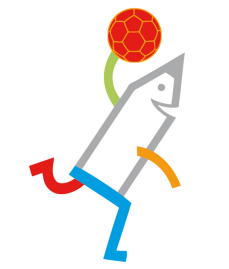 L’opération « Grands Stades» est à nouveau initiée par les clubs de Handball de l’agglomération Périgourdine, le cèpe vert handball,  l’USEP24  et le comité départemental Périgord Handball cette année  à :PERIGUEUX - le vendredi 01 juin 2018 au stade Rongiéras de 10h00 à 15h30THIVIERS - le vendredi 08 juin 2018 au stade des Limagnes 10h00 à 15h30La rencontre se déroulera sous forme de :un tournoi de mini-hand pour les élèves de cycle 3 des ateliers ludiques animés par les enseignants pour les élèves de cycle 2. (8 classes maximum) :les classes de GS pure ne seront pas acceptées (priorité aux CP et CE1) Pour faciliter l’organisation et donner des couleurs festives à cette journée, chaque participant, élèves et accompagnateurs, recevra un tee-shirt de participant.INSCRIPTIONS :	Les inscriptions sont ouvertes du 02 Février au 01 mars 2018. Aucune inscription ne sera prise après cette date.La répartition sur chaque site se fera, dans la mesure du possible, en fonction de la localisation géographique de l’école. En fonction du remplissage de la jauge des lieux, des classes pourront être réorientées.La confirmation de participation (et le lieu de rencontre) se fera quelques jours après la date de clôture. 	Les critères de priorité pour être retenus seront :1/ Classes USEPiennes des écoles de la communauté d’agglomération du grand Périgueux et écoles de la Communauté de communes Vallée de l’Homme et les écoles des deux communes organisatrices.2/ Classes des écoles de la communauté d’agglomération du grand Périgueux et écoles de la Communauté de communes du Pays thibérien et communauté communes Isle Loue Auvézère en Périgord3/ Classes USEPiennes du département4/ Classes des écoles du département possédant un club de hand dans leur commune ou communauté de communes.5/ Classes ayant bénéficié d’interventions extérieures Hand  au cours de l’année. 6/ Autres ClassesTRANSPORT :L’organisation du transport est à la charge des participants.Après Inscription, les classes non retenues seront informées par mail, pour les classes retenues des informations vous seront envoyées en amont de la rencontre et au fur et à mesure de la mise en place de l’événement et cela jusqu’au jour « J » FICHE D’INSCRIPTIONA retourner (par courriel) à :usep@laligue24.orgau plus tard le 01/03/2018_ _ _ _ _ _ _ _ _ _ _ _ _ _ _ _ _ _ _ _ _ _ _ _ _ _ _ _ _ _ _ _ _ _ _ _ _ _ _ _ _ _ _ _ _ _ Ecole : _ _ _ _ _ _ _ _ _ _ _ _ _ _ _ _ _ _ _ _ _ _ _ _ _ _ _ _ _ _ _ Nom du responsable : _ _ _ _ _ _ _ _ _ _ _ _ _ _ _ _ _ _ _ _ _ _ _Téléphone :	05 / _ _ / _ _ / _ _ / _ _ / ou 06 / _ _ / _ _ / _ _ / _ _ /					Courriel : _ _ _ _ _ _ _ _ _ _ _ _ _ _ _ _ _ _ _ _ _ _ _ _ Licencié USEP :      oui   /  nonClub de hand  local :      oui   /   nonIntervention extérieure  Hand pendant l’année : oui/nonChoix préférentiel du lieu de rencontre :  PERIGUEUX    / THIVIERSVeuillez avoir l’obligeance de remplir précisément par classe le tableau ci-dessousNous nous engageons à ne pas effectuer de désistement de dernière minute après mise en place de l’organisation pour ne pas perturber la bonne marche de celle-ci.EcoleEffectif élémentaire  Effectif élémentaire  Effectif élémentaire  Effectif élémentaire  Effectif élémentaire  Effectif élémentaire  EnseignantsCPCE1CE2CM1CM2ULIS